Early Years Menu 2023/24 – Week 2MondayTuesday WednesdayThursdayFridayLUNCHLUNCHLUNCHLUNCHLUNCH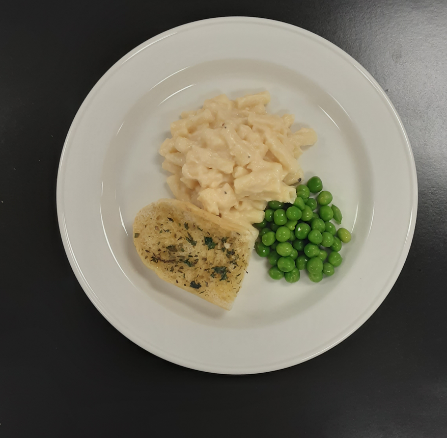 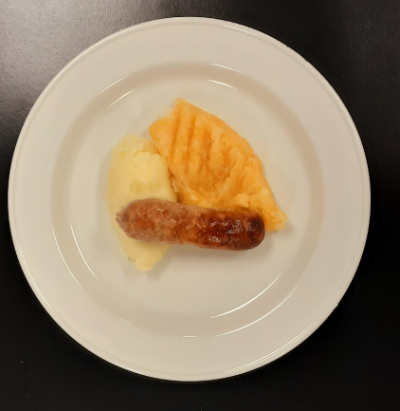 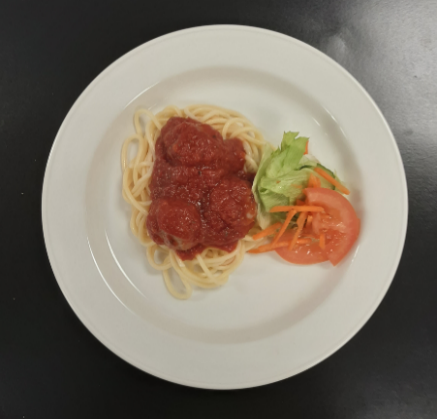 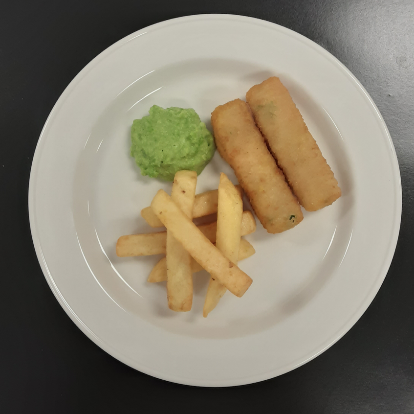 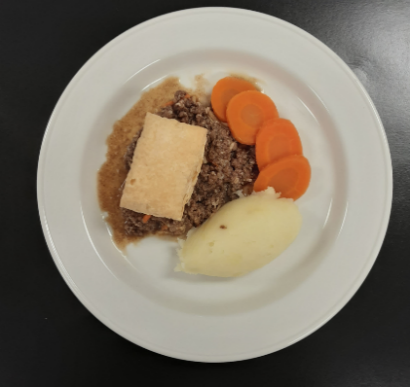 Macaroni, garlic bread & peas(V)Pork sausage, mashed potato & turnipChicken meatballs in tomato sauce, spaghetti & mixed saladSalmon fish fingers, chips & mushy peasSteak pie, mashed potato & broccoli/cauliflowerDINNERDINNERDINNERDINNERDINNER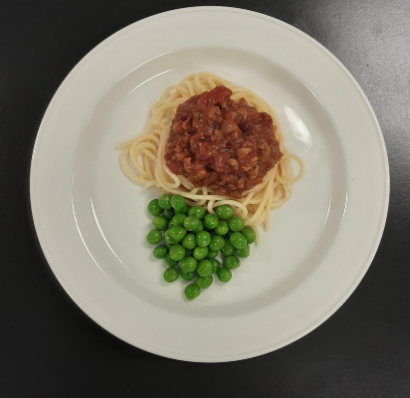 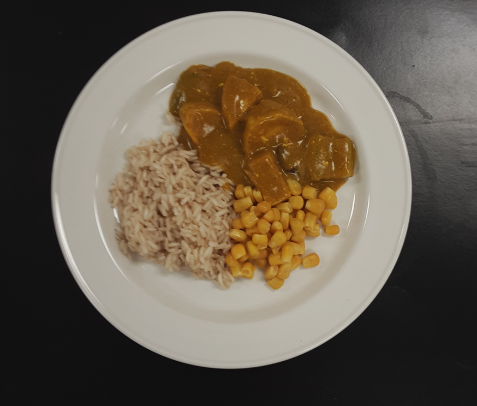 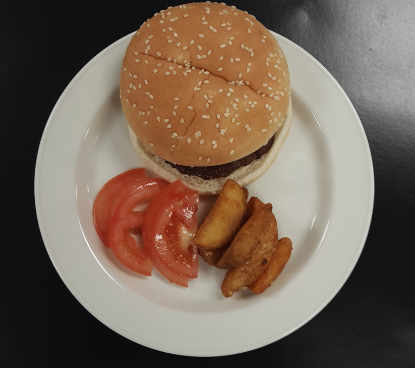 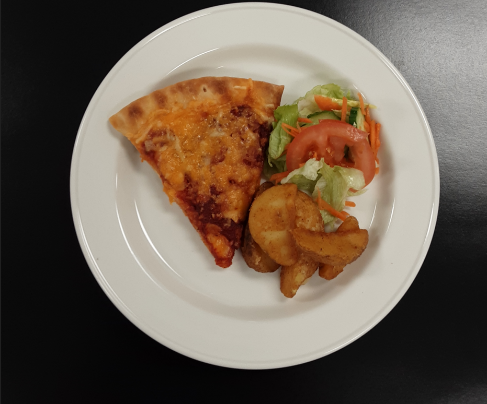 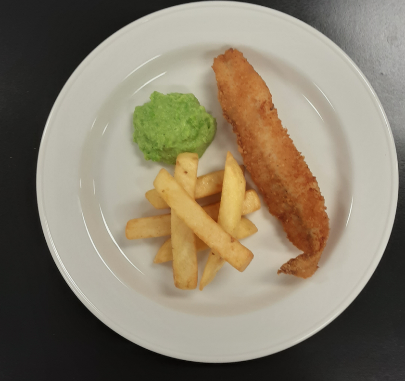 Spaghetti Bolognese & peasChicken curry, rice & sweetcornBeefburger in a bun, potato wedges & sliced tomatoesHomemade cheese & tomatoPizza, potato wedges & mixed saladFish, chips & mushy peas